Приглашаем Вас принять участие в Международной научно-практической интернет-конференции «Коммерция, логистика и маркетинг в инновационной экономике: научная дискуссия»Конференция проводится 25 октября 2018 года Сетевым университетом «Кооперация» на базе УО «Белорусский торгово-экономический университет потребительской кооперации». Консорциум «Кооперация» представлен следующими ВУЗами и их руководителями:Аймагамбетов Е.Б. – ректор Карагандинского экономического университета, д.э.н., профессор;Гиль С.С. – ректор Российского университета кооперации, д.п.н., профессор;Куцык П.А. – ректор Львовской коммерческой академии, к.э.н., профессор;Лебедева С.Н. – ректор Белорусского торгово-экономического университета потребительской кооперации, д.э.н., профессор;Нестуля А.А. – ректор Полтавского университета  экономики и  торговли, д.и.н., профессор;Теплов В.И. – ректор Белгородского университета кооперации, экономики и права, д.э.н., профессор;Факеров Х.Н. – ректор Таджикского государственного университета коммерции, д.э.н., профессор;Шавга Л.А. – ректор Кооперативно-торгового университета Молдовы, д.э.н., профессор.Организационный комитет:Лебедева С.Н. – ректор Белорусского торгово-экономического университета потребительской кооперации, д.э.н., профессор;Бобович А.П. – проректор по научной работе Белорусского торгово-экономического университета потребительской кооперации, к.э.н., доцент;Пигунова О.В. – заведующий кафедрой коммерции и логистики Белорусского торгово-экономического университета потребительской кооперации, к.э.н., доцент;Капштык А.И. – профессор кафедры коммерции и логистики Белорусского торгово-экономического университета потребительской кооперации, д.э.н., профессор;Оксенчук Н.В. – заместитель декана факультета по заочному отделению Белорусского торгово-экономического университета потребительской кооперации, к.э.н., доцентБайбардина Т.Н. – заведующий кафедрой маркетинга Белорусского торгово-экономического университета потребительской кооперации, к.э.н., доцент;Бондаренко О.Г. – доцент кафедры коммерции и логистики Белорусского торгово-экономического университета потребительской кооперации, к.э.н., доцент;Маргунова В.И. – доцент кафедры коммерции и логистики Белорусского торгово-экономического университета потребительской кооперации, к.э.н., доцент;Кузьменко В.Л. – доцент кафедры маркетинга Белорусского торгово-экономического университета потребительской кооперации, к.э.н., доцент;Бондаренко В.С. – доцент кафедры маркетинга Белорусского торгово-экономического университета потребительской кооперации, к.г.н., доцент;Нилова Е.Е. – начальник отдела координации научных проектов и программ Белорусского торгово-экономического университета потребительской кооперации.На конференцию приглашаются преподаватели, аспиранты и магистранты учреждений высшего образования, представители бизнеса, практические работники, а также все лица, проявляющие интерес к рассматриваемым проблемам.Основные направления конференции:Коммерция и технологии торговли в новой экономике: актуальные проблемы, решения, инновации.Логистика в производстве и сфере обмена: практика, наука, образование.Маркетинговые инструменты и технологии в новой экономике.Сборник научных статей будет сформирован к началу работы конференции с присвоением УДК, ББК, ISBN и будет включен в РИНЦ.Для участия в интернет-конференции необходимо до 7 сентября 2018 года выслать в адрес оргкомитета следующие документы:1) заявку на участие в конференции (на русском и английском языке);2) статью (на бумажном и электронном носителе).От одного автора принимается 1 статья.Для публикации сборника научных статей интернет-конференции просим представить статью объемом от 5 до 7 страниц через 1 межстрочный интервал на листе формата А4, набранную в текстовом редакторе Microsoft Word for Windows, шрифт Times New Roman размер . Все поля – . Абзацный отступ – .Название файлов с текстом статьи и заявки должно содержать фамилии авторов и вид документа (например, Статья-Петров.doc; Заявка-Петров.doc).Рабочие языки конференции: белорусский, русский и английский.Статьи, не соответствующие данным требованиям и направлениям чтений, не будут опубликованы.Сборник статей планируется издать до начала конференции (версия PDF). Участникам сборник будет выслан в электронном виде.Решение о публикации статей принимается редакционной коллегией. Присланные материалы обратно не возвращаются. Ответственность за достоверность предоставляемых материалов несут авторы.Организационный взнос за участие в конференции – 10 бел. рублей. Статья включается в сборник только после оплатыЗАЯВКА на участие в международной научно-практической интернет-конференции«Коммерция, логистика и маркетинг в инновационной экономике: научная дискуссия»25 октября 2018 года (г. Гомель)1. Фамилия, имя, отчество на русском и английском языках _______________________________________2. Ученая степень, ученое звание на русском и английском языках _________________________________3. Место работы, должность автора на русском и английском языках _______________________________4. Название статьи на русском и английском языках _____________________________________________5. Название секции_________________________________________________________________________6. Необходимые технические средства_________________________________________________________7. Адрес докладчика для переписки (почтовый адрес, телефон, е-mail)______________________________8. Планирую: (нужное подчеркнуть)выступить с докладом на пленарном заседании (online.);выступить с докладом на секционном заседании (online);заочное участие (публикация). Дата ____________Подпись_________		Образец оформления статьиУДК__________                                                                                      В.В. Петров (e-mail),канд. техн. наук, доцент, Белорусский торгово-экономический университет потребительской кооперацииг. Гомель, Республика Беларусь АКТУАЛЬНЫЕ ВОПРОСЫ ЭЛЕКТРОННОй коммерцииАннотация (на русском и английском языках до 60 слов)Ключевые слова: (на русском и английском языках 5-8 слов)….Основной текст статьи текст текст текст текст текст текст текст текст текст текст текст текст текст текст текст текст текст текст текст текст текст текст текст текст текст текст текст текст текст текст текст текст текст ……………………………..…Список литературы (не более 5 ист.)Контакты: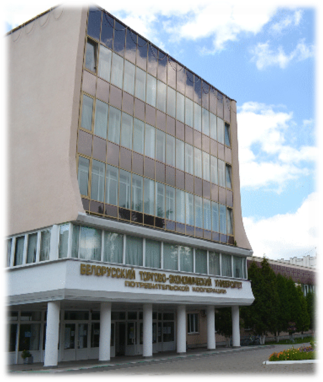 УО «Белорусский торгово-экономический университет потребительской кооперации» Проспект Октября, 50, . Гомель, Республика Беларусь Телефон: +375232405731 – отдел координации научных проектов и программЭлектронная почта: kоnf_bteu@mail.ruБелкоопсоюзБелорусский торгово-экономический университетпотребительской кооперацииБелгородский университет кооперации, экономики и праваКарагандинский экономический университет КазпотребсоюзаКооперативно-торговый университет МолдовыЛьвовский торгово-экономический университет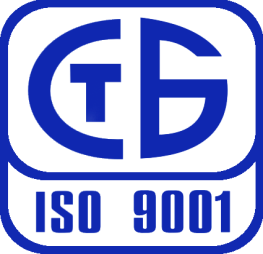 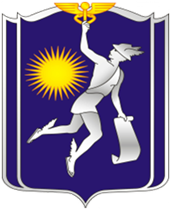 Полтавский университет экономики и торговлиРоссийский университет кооперацииТаджикский государственный университет коммерцииКонтрольные даты:Статьи для опубликования и заявка на участие принимаются – до 7 сентября 2018 годаИзвещение о принятии статьи к публикации – до 21 сентября 2018 годаОплата организационного взноса (после получения извещения) – до 12 октября 2018 года